 MINUTES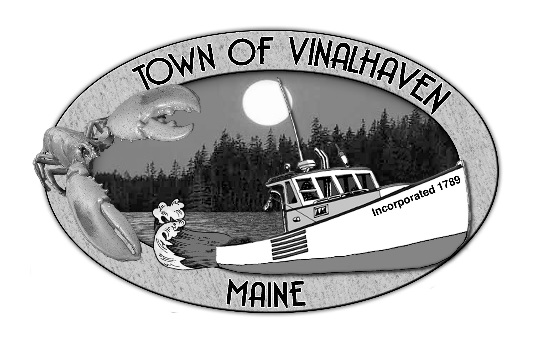 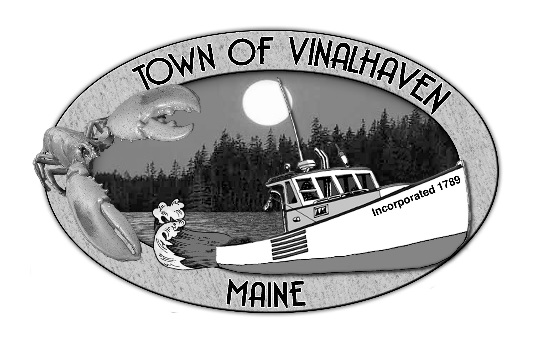 Tuesday, March 30, 20215:30 pmVirtual Meeting
Roll Call - Selectmen Eric Gasperini, Phil Crossman, Pam Alley, Jacob Thompson, and Donald Poole; and Town Manager Andrew Dorr.   

Also present: Gabe McPhail, Elin Elisofon, Matt Jablonski, Jessica Woods, Holly Sault, and Marion Grogan
Approve Agenda – Motion by Eric Gasperini to approve the agenda as presented.  Second by Donald Poole.  Vote 5/0/0.  Motion carried.
Minutes – Approve the Minutes from the March 8, 2021, March 10, 2021, and March 16, 2021 Budget Meetings and the March 16, 2021 Selectmen’s Meeting – Motion by Donald Poole to approve the minutes from the March 8, 2021 Budget meeting.  Second by Eric Gasperini.  Vote 4/0/1 – Pam Alley abstained.  Motion carried.
Motion by Donald Poole to approve the minutes from the March 10, 2021 Budget meeting.  Second by Eric Gasperini.  Vote 4/0/1 - Jacob Thompson abstained.  Motion carried. 
Motion by Phil Crossman to approve the minutes from the March 16, 2021 Budget meeting.  Second by Eric Gasperini.  Vote 4/0/1 – Pam Alley abstained.  Motion carried.
Motion by Eric Gasperini to approve the minutes from the March 16, 2021 Selectmen’s meeting.  Second by Donald Poole.  Vote 5/0/0.  Motion carried.
Approve and Sign Treasurer’s Warrant #39 – Motion by Eric Gasperini to approve and sign Treasurer’s Warrant #39.  Second by Donald Poole.  Vote 5/0/0.  Motion carried.
Communications - None
Speakers from the Floor - None
Committee and Department Reports/AppointmentsPlanning & Community Development – Gabe gave an update on the Downtown Project funding and grant applications.  Previously the entire project was trimmed to three major items: Stormwater Infrastructure, Replace Public Utilities, and Enhance Main Street.  In applying for grants and looking at the Downtown Master Plan with Woodard & Curran it was thought to include the Downtown Parking Lot and Boat Launch under the umbrella of the Downtown Project and be able to use Harbor Reserve funds as a match for additional grant funding.  If grant funding didn’t come through this money would go back into the Harbor Reserve.  Motion by Eric Gasperini to allocate $88,160 from the Harbor Reserve contingent upon receipt of the NBRC or Community Project Funding grant funds.  Second by Phil Crossman.  Vote 5/0/0.  Motion carried.
Sea Level Rise – The SLR Committee would like to develop and install a tidal and weather station (or stations) on the island to be able to collect data on tides, currents, and weather conditions. There are some experienced collaborators that are willing to work on this.  The committee is seeking the Board’s permission to proceed with this.  Motion by Phil Crossman to allow the planning and implementation presented in the SLR Committee memo.  Second by Pam Alley.  Vote 5/0/0.  Motion carried.
Fox Islands Broadband Task Force – There is a survey ready to launch this week to gauge whether the town would be in favor of supporting municipal-owned broadband.  The plan is to have the results for the Select board by the May meeting.
Capital Projects – The Board reviewed the report from Woodard & Curran.  Work is continuing at the new Public Works garage.  Salt/Sand shed is being erected.  The Carrying Place Bridge is on hold until the pre-cast culvert is ready.  The project is expected finished up about two weeks after that is in place.  There was discussion on the coast of replacing the retaining wall, concrete pads, and pavement at the Transfer Station without a redesign of the layout.  Altering the layout was about $200,000 difference.  There was discussion on installing a scale (cost and logistics).  Gabe mentioned there is also a Waste Diversion Grant that may be available.  W&C did also provide a work order for the Vinal Cove/North Haven Road flooding issue as well as the sidewalk down High Street to North Haven Road.  There may be a potential for grant funding for preliminary work on the Vinal Cove/North Haven Road project where it impacts the saltwater marsh.  
Road Commissioner – Public Works has started using the pubworks software for reporting.  PW has been working on replacing signs that have gone missing.
Old BusinessPortrait of a Graduate – Jessica Woods was present on behalf of Portrait of a Graduate, and who also works as Collage and Career consultant at VHS.  Participation and engagement were very good, and they are working through the data.  After all the surveys are organized the committee will be back to have more focused round-table discussions and community events.
New BusinessLiquor License Application for Dot & Millie’s LLC/Kelly Weiss & Amy Walsh d/b/a Dot & Millie’s – Motion by Phil Crossman to approve the liquor license application for Dot & Millie’s.  Second by Pam Alley.  Vote 5/0/0.  Motion carried.
Liquor License Application for Skal LLC/Kristine Davidson d/b/a Skal – Motion by Phil Crossman to approve the liquor license application for Skal.  Second by Eric Gasperini.  Vote 5/0/0.  Motion carried.
Land Use Ordinance – Phil had asked for a discussion on the Home Occupation wording in the Land Use Ordinance particularly the ambiguous language regarding what is allowed in RM1.  Holly Sault said the Planning Commission thoroughly agrees and they are working on this, as well as requiring site visits.  They are asking for a moratorium on Home Occupations until the committee has a chance to get the ordinance redefined.  It is also noted that there are no requirements for notifying abutters or any requirement of public hearings.  Andy will contact MMA Legal to verify the Board’s authority to impose a moratorium.  Motion by Phil Crossman that until the Board finds out what parameters exist for a moratorium that the Planning Board and Code Enforcement Office pay particular attention to Home Occupations and strict enforcement.  Second by Pam Alley.  After discussion on the deadline for new April applications and an expected response from MMA Legal Phil Crossman withdrew his motion.  There was discussion on when Public Hearings may be allowed to consider ordinance changes.  Elin mentioned that she has been in touch with Bessie Kong who used to have a Land Use planning business and Elin is hopeful she will be a great resource for the Planning Commission.
Report of Town Manager – The Board reviewed Andy’s memo.  Andy touched on when the MSFS might implement some of the safety changes they have been discussing.  Norm Reidy sealed the roof of the former ambulance bay with rubber to mitigate any more water coming in, but for any long term use a replacement of that roof should be considered.  The Budget Committee may meet the 12th, or sooner, depending on the School Budget timeline.  There was discussion on vaccination availability.  There was discussion on scheduling the next BOS budget workshop.  It was agreed to meet April 6, 2021 at 5:30pm, after the Budget Committee meets at 4 pm.  
Report of Members – Eric Gasperini – The Board received a letter from Jackson Gregory.  He is concerned about speed on East Main Street and is asking if the Town would be interested in putting up more speed limit signs and offers the NE corner of his lot as a possible location.  There was previously a sign on the rise after leaving Viking Lumber coming west, towards town.  
Jake Thompson – Jake asked about any grants available for the Transfer Station project.  He is concerned about the rapid succession of capital projects lately.  He asked about somehow creating a “graded” system to prioritize projects.  Andy said it would be a great project to work on with MCEDD.  Other Board members shared concerns about spending.  
Adjourn – Motion by Eric Gasperini to adjourn.  Second by Pam Alley.  Vote 5/0/0.  Motion carried.


Respectfully Submitted,
_________________________________Elizabeth Bunker, Deputy Town Clerk